Пояснения к заполнению Шаблона для ручного заполнения КУО (Форма № 18)Шаблон, как правило, содержит в себе таблицы и данные считываются из ячеек таблиц.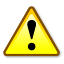 В шаблоне следует заполнять только ячейки желтого и лилового цвета.Во всех остальных ячейках и частях документы могут быть любые данные, это никак не повлияет на прием документа.- ячейки с данными- ячейки для обязательного заполнения, если в этой ячейке не будет данных, прием документа будет невозможен